Ceny jsou uvedeny vč. montáže a dopravy Dodací termín: 14 dní od objednáníCelková nabídková cena bude stanovena součtem nabídkových cen za jednotlivé druhy nábytku. Pro výpočet nabídkové ceny vyplňujte pouze žlutě označené buňky	* KZM se rozumí kmenový záznam materiálu - slouží pro interní potřebu účetního systému SAPObrázekKZMNázevRozměr cmSpecifikaceBarva, materiálCena za 1ks (bez DPH)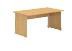 800010001Kancelářský stůl140x80Podnoží se skládá z bočnic a čelního panelu vyrobených z LTD tl. 18 mm až 30 mm a eloxovaných hliníkových nohou, opatřených rektifikací pro vyrovnání nerovností podlahy. Stolová deska je vyrobena z LTD desky tl. 25 mm až 30 mm ukončené ABS hranou o šířce 1mm až 2 mm.dřevo, hliník3156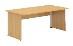 800010002Kancelářský stůl160x80Podnoží se skládá z bočnic a čelního panelu vyrobených z LTD tl. 18 mm až 30 mm a eloxovaných hliníkových nohou, opatřených rektifikací pro vyrovnání nerovností podlahy. Stolová deska je vyrobena z LTD desky tl. 25 mm až 30 mm ukončené ABS hranou o šířce 1mm až 2 mm.dřevo, hliník3350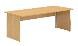 800130004Kancelářský stůl180x80Podnoží se skládá z bočnic a čelního panelu vyrobených z LTD tl. 18 mm až 30 mm a eloxovaných hliníkových nohou, opatřených rektifikací pro vyrovnání nerovností podlahy. Stolová deska je vyrobena z LTD desky tl. 25 mm až 30 mm ukončené ABS hranou šířkou 1 mm až 2 mm.dřevo, hliník3469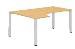 0899010007 (140)Kancelářský stůl - levý120x160/80Konstrukci stolu tvoří kovový rám a navazující kovové nohy čtvercového průřezu o rozměrech 50 x 50 mm. Nohy stolu jsou vybavené rektifikací pro vyrovnání nerovností podlahy až o 15 mm. Pracovní deska vyrobená z LTD o tloušťce 25 mm až 30 mm jezakončená ABS hranou o šířce 1 mm až 2 mm chránící před poškozením. Výkroj levý.dřevo, hliník5369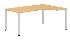 0899010007 (150)Kancelářský stůl - pravý120x160/80Konstrukci stolu tvoří kovový rám a navazující kovové nohy čtvercového průřezu o rozměrech 50 x 50 mm. Nohy stolu jsou vybavené rektifikací pro vyrovnání nerovností podlahy až o 15 mm. Pracovní deska vyrobená z LTD o tloušťce 25 mm až 30 mm je zakončená ABS hranou o šířce 1 mm až 2 mm chránící před poškozením. Výkroj pravý.dřevo, hliník5369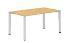 803030001Kancelářský stůl140x80Konstrukci tvoří pracovní deska z LTD o tloušťce 25 mm až 30 mm, zakončená ABS hranou o šířce 1 mm až 2 mm, kovový rám a navazující kovové nohy čtvercového průřezu vybavené rektifikací pro vyrovnání nerovností podlahy.dřevo, hliník3781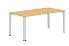 803030002Kancelářský stůl160x80Konstrukci tvoří pracovní deska z LTD o tloušťce 25 mm až 30 mm, zakončená ABS hranou o šířce 1 mm až 2 mm, kovový rám a navazující kovové nohy čtvercového průřezu vybavené rektifikací pro vyrovnání nerovností podlahy.dřevo, hliník4000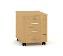 832010008Kontejner56x42x61Pojízdný kontejner se čtyřmi zásuvkami je opatřen centrálním zámkem.Součástí vrchní zásuvky je plastový tužkovník. Kanc. kontejner je vybaven blokací, která umožníotevření pouze jedné zásuvky, přičemž ostatní zůstávají zavřené.dřevo, hliník4200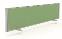 0862010001 (20)Paraván140x37Vnitřní pole paravánu tvoří LTD nebo DTD deska, na níž je nalepena látka odpovídající odolnosti proti ohni BS EN 1021-1,2, vsazená do pevného hliníkového rámu povrchově upraveného kvalitní práškovou barvou. K pracovní desce jsou paravány přichycenypomocí speciálních ocelových držáků.textil, hliník - na výběr z barevného vzorníku2950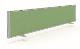 0862010001 (30)Paraván160x37Vnitřní pole paravánu tvoří LTD nebo DTD deska, na níž je nalepena látka odpovídající odolnosti proti ohni BS EN 1021-1,2, vsazená do pevného hliníkového rámu povrchově upraveného kvalitní práškovou barvou. K pracovní desce jsou paravány přichycenypomocí speciálních ocelových držáků.textil, hliník - na výběr z barevného vzorníku3138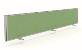 0862010001 (40)Paraván180x37Vnitřní pole paravánu tvoří LTD nebo DTD deska, na níž je nalepena látka odpovídající odolnosti proti ohni BS EN 1021-1,2, vsazená do pevného hliníkového rámu povrchově upraveného kvalitní práškovou barvou. K pracovní desce jsou paravány přichycenypomocí speciálních ocelových držáků.textil, hliník - na výběr z barevného vzorníku3369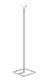 860010004Věšák na kabátyHliníková slitina s využitím technologie vytlačovaného profilu a tlakového lití. Povrchově jsou upraveny vysoce kvalitní práškovou barvou, která zajišťuje jejich dokonalou ochranu.hliník1856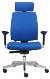 819990007Kancelářská židleVýškově stavitelná židle, která je vybavena kvalitním plastovým křížem osázeným kolečky, plně synchronní mechanikou, která umožnuje aretaci v pěti polohách a tato mechanika je zároveň vybavena speciálním antišokovým systémem, který zajišťuje zabránění samovolnému vrácení zádové opěrky při odjištění funkce naklápění. Stavitelná zádová opěrka a područky, posuv sedáku, náklon podhlavníku a také nastavení tuhosti mechanismu. Konstrukce sedáku i zádové opěrky je opatřena moderní lehčenou polyuretanovou pěnou (PUR).textil, černá5050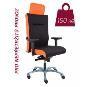 810030080Kancelářská židle zátěžová - pracovní režim 24/7Výškově nastavitelná židle, která je vybavena leštěným hliníkový křížem, plně synchronní mechanikou s posuvem sedáku. Fixní opěrák bez výškového nastavení, nastavitelná bederní opěrka, s područkami a podhlavníkem. Nosnost alespoň 150 kg. Židle je určena pro pracovní režim 24/7.textil11980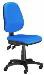 819990005Kancelářská židleKomfortní, ale zároveň i zdravé sezení, podporuje správné držení těla bez ohledu na výšku a váhu uživatele. Standardním vybavením otočné kancelářské židle je kromě kvalitní synchronní mechaniky, také plynový píst, leštěný hliníkový pětiramenný kříž s univerzálními kolečky, výškově stavitelný sedák s ergonomicky zahnutou předníhranou a výškově nastavitelné područky.textil, černá3600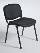 819990010Konferenční židleCeločalouněná konferenční židle je postavená na ocelovém rámu, který má svařovanou konstrukci z válcovaného profilu elipsového tvaru. Kovové podnoží je povrchově upraveno epoxy – polyesterovou práškovou barvou, která zaručuje vysokou odolnost proti běžným druhům poškození, obvyklým v kancelářském provozu. Konstrukce sedáku i zádové opěrky je opatřena moderní lehčenou polyuretanovou pěnou (PUR) a čalounění je provedeno kvalitní látkou s certifikovanou životností. Židle je stohovatelná.textil, černá790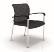 819990002Konferenční židleKonstrukce zádové opěrky je z pevného ocelového rámu, potaženého vzdušnou síťovanou látkou ze 100% polyesteru, v bederní části ergonomicky prohnutá. Celopolstrovaný sedák s ergonomicky tvarovanou přední hranou je čalouněný textilní látkou ze 100% polyesteru. Podnoží konferenční židle je se čtyřmi nohami, područkami a je stohovatelná.textil, síťka, černá1420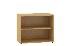 830020002Skříňka dvoupatrová otevřená80x45x73,5Korpus skříně o tloušťce 18 mm je opatřen ABS hranou, která chrání nábytek před mechanickým poškozením. Záda tvoří 5 mm až 8 mm oboustranně pohledová LTDdeska. Policová skříň tak může stát samostatně v prostoru jako dělicí prvek. Rektifikacepomáhají dorovnat nerovnosti podlahy až o 15 mm.dřevo1769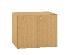 833020005Skříňka dvoupatrová s dvířky80x45x73,5Dveře skříně z LTD desky mají tloušťku 18 mm s ABS hranou. Dvířka jsou uchycena jednoduchým nacvaknutím - systémem click-clack a je možné je rozevřít až do úhlu 110°. Záda kancelářské skříně tvoří 5 mm až 8 mm oboustranně pohledová LTD deska. Policová skříň tak může stát samostatně v prostoru jako dělicí prvek. Rektifikace pomáhají dorovnat nerovnosti podlahy až o 15 mm.dřevo2519833020029Skříňka dvoupatrová s dvířky a zámkem80x45x73,5Dveře skříně z LTD desky mají tloušťku 18 mm s ABS hranou. Dvířka jsou uchycena jednoduchým nacvaknutím - systémem click-clack a je možné je rozevřít až do úhlu 110°. Záda kancelářské skříně tvoří 8mm oboustranně pohledová LTD deska. Policová skříň tak může stát samostatně v prostoru jako dělicí prvek. Rektifikace pomáhajídorovnat nerovnosti podlahy až o 15 mm.dřevo2650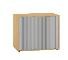 899030001Skříňka dvoupatrová s roletou80x45x73,5Skříňka je se žaluziovými dveřmi určené pro vybavení kanceláří.roleta4600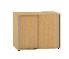 830020006Skříňka dvoupatrová posuvnými dveřmi80x45x73,5Skříňka je s posuvnými dveřmi z LTD a ABS hranou pro vybavení kanceláří.posuvka LTD3156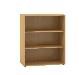 899010002Skříňka třípatrová otevřená80x45x106Skříňka bez dvířekdřevo2181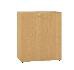 833020006Skříňka třípatrová s dvířky80x45x107Skříňka s dvoudílnými dvířkydřevo3156833020029Skříňka třípatrová s dvířky a zámkem80x45x107Skříňka s dvoudílnými dvířky uzamykatelnádřevo3290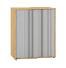 899030000Skříňka třípatrová s roletou80x45x107Skříňka se žaluziovými dvířkydřevo, hliník5980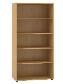 830020008Skříňka pětipatrová otevřená80x45x178Skříňka bez dvířekdřevo3238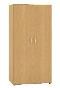 833020007Skříňka pětipatrová s dvířky80x45x178Skříňka s dvoudílnými dvířkydřevo4606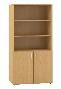 830020002Skříňka pětipatrová otevřená/s dvířky80x45x178Spodní dvě patra s dvoudílnými dvířky, vrchní část třípatrová bez dvířekdřevo4006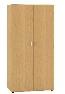 830010002Skříň šatní s dvířky80x60x178Dvoudílná dvířka, tyč na ramínka, 1 policedřevo4550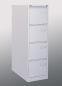 894010501Kovová kartotéka131x42x62Pevná ocelové konstrukce s centrálním zamykáním, do každé zásuvky lze umístit alespoň 40 kg dokumentů.Kartotéka je vyvážena tak, aby se nepřevrhla.kov4800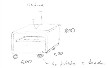 899030075Stolek - skříňka pod tiskárnumin.50x50x80 max. 65x65x804 samostatná otočná kolečka, každé s aretací a možností zabrzdění a s přizpůsobením pro provoz na kobercích, nosnost minimálně 50 kgdřevo, plast2800850010003Podstavec pod monitor36x25x10K zajištění optimální výšky monitoru, nosnost až 50 kg, 3 výšková provedení.dřevo1100830010026Kovová kancelářská skříň se dvěma dvířky90x40x180Kovová skříň s dvoukřídlými dveřmi s otvíráním v úhlu 130 °s tříbodovým zamykacímsystémemocel6700127948127948127948127948127948127948127948* Tabulka pro kalkulaci nabídkové ceny slouží pouze pro účely hodnocení nabídek,počet odebraných kusů se může lišit dle aktuálních potřeb zadavatele.* Tabulka pro kalkulaci nabídkové ceny slouží pouze pro účely hodnocení nabídek,počet odebraných kusů se může lišit dle aktuálních potřeb zadavatele.* Tabulka pro kalkulaci nabídkové ceny slouží pouze pro účely hodnocení nabídek,počet odebraných kusů se může lišit dle aktuálních potřeb zadavatele.* Tabulka pro kalkulaci nabídkové ceny slouží pouze pro účely hodnocení nabídek,počet odebraných kusů se může lišit dle aktuálních potřeb zadavatele.* Tabulka pro kalkulaci nabídkové ceny slouží pouze pro účely hodnocení nabídek,počet odebraných kusů se může lišit dle aktuálních potřeb zadavatele.* Tabulka pro kalkulaci nabídkové ceny slouží pouze pro účely hodnocení nabídek,počet odebraných kusů se může lišit dle aktuálních potřeb zadavatele.* Tabulka pro kalkulaci nabídkové ceny slouží pouze pro účely hodnocení nabídek,počet odebraných kusů se může lišit dle aktuálních potřeb zadavatele.